Clearing of Cookies in GOOGLE CHROMEAction: Login to Oracle Financials via “Harvard Key”.After authenticating via Harvard key IF YOU GET AN ERROR as shown in screenshot below then please follow the rest of the screenshots to delete cookies in Google Chrome.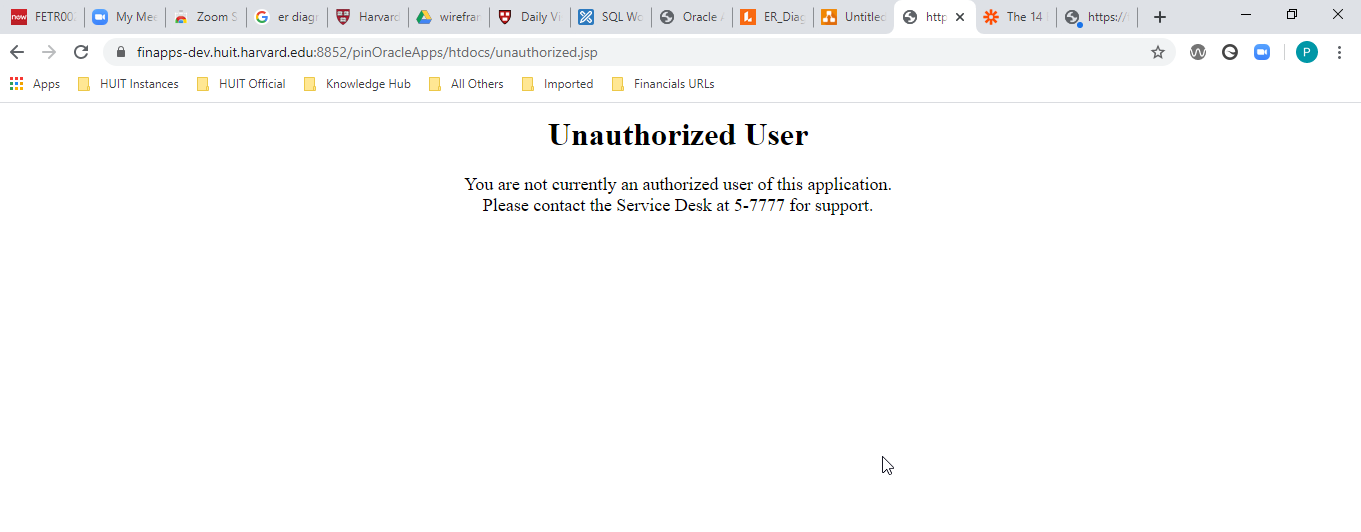 Steps to Delete Cookies in ChromeScreen 1: Opening Cookies section in Chrome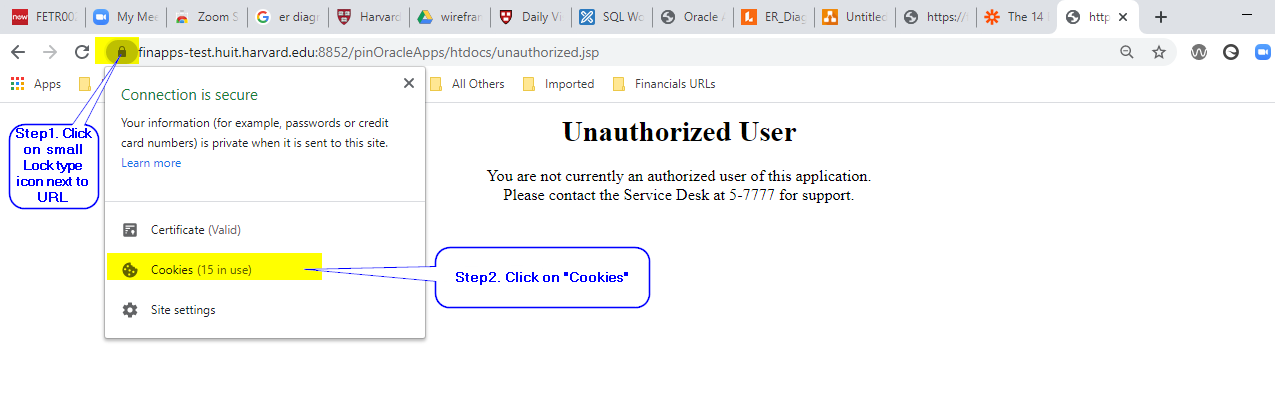 Screen 2: Opening Cookies section in Chrome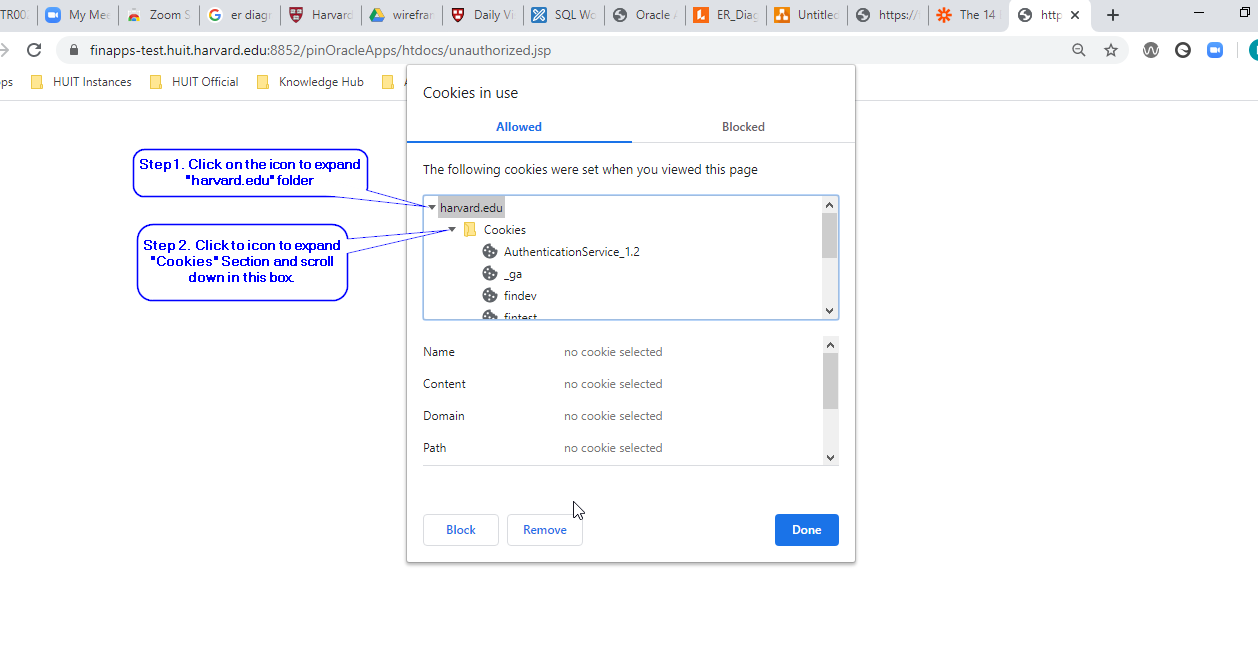 Screen 3: Final step “Removing Cookies” from chromePlease close Chrome and open it again to login to “Oracle Financials” via Harvard Key.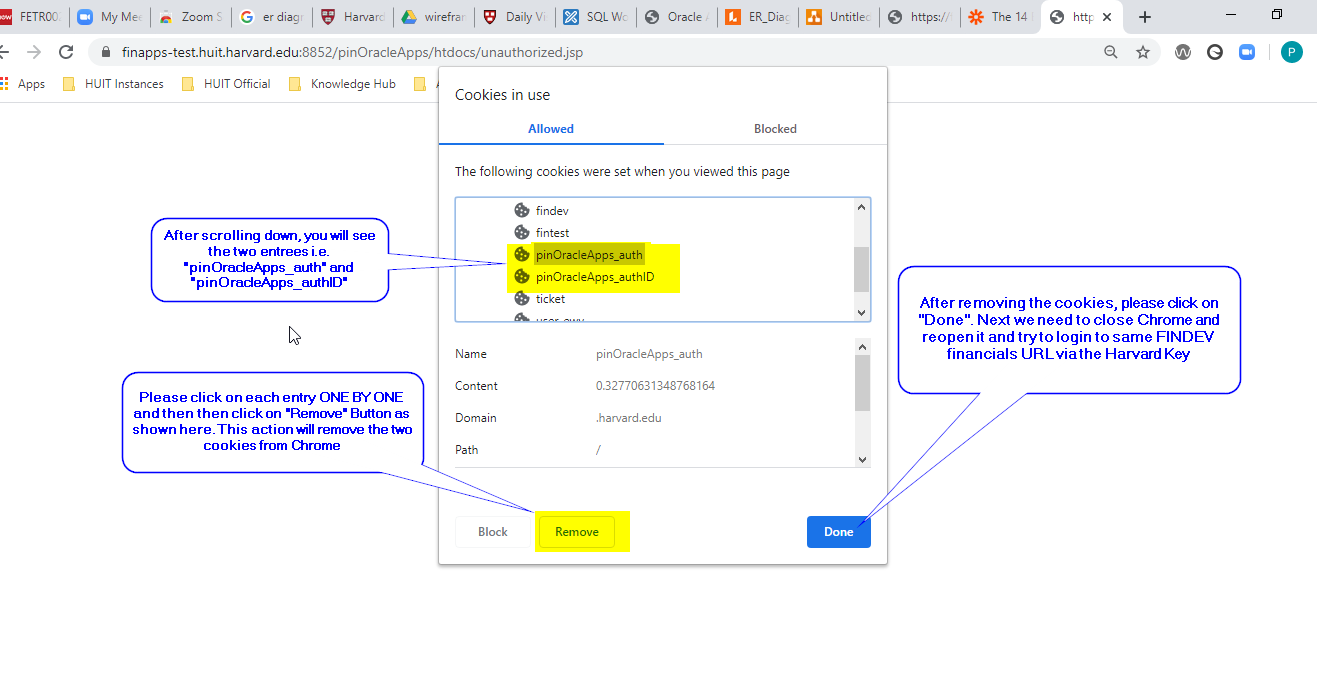 